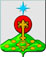 РОССИЙСКАЯ ФЕДЕРАЦИЯСвердловская областьДУМА СЕВЕРОУРАЛЬСКОГО ГОРОДСКОГО ОКРУГАРЕШЕНИЕот 26 мая 2021 года	                    № 30г. СевероуральскВ соответствии с Федеральным законом от 29.06.2012 N 97-ФЗ «О внесении изменений в часть первую и часть вторую Налогового кодекса Российской Федерации и статью 26 Федерального закона «О банках и банковской деятельности», с Федеральным законом от 06.10.2003 № 131-ФЗ «Об общих принципах организации местного самоуправления в Российской Федерации», Уставом Североуральского городского округа, Дума Североуральского городского округа          РЕШИЛА:1. Признать утратившим силу Решение Североуральской муниципальной Думы от 26.10.2005 № 81 «О введении на территории Североуральского городского округа системы налогообложения в виде единого налога на вмененный доход для отдельных видов деятельности».2. Установить, что настоящее Решение вступает в силу на следующий день после его официального опубликования и распространяет свое действие на отношения, возникшие с 1 января 2021 года.3. Опубликовать настоящее Решение в газете «Наше слово» и разместить на официальном сайте Администрации Североуральского городского округа в информационно-телекоммуникационной сети «Интернет».4. Контроль исполнения настоящего Решения возложить на постоянную депутатскую комиссию Думы Североуральского городского округа по бюджету и налогам (Е.С. Матюшенко).О признании утратившим силу Решения Североуральской муниципальной Думы от 26.10.2005 № 81 «О введении на территории Североуральского городского округа системы налогообложения в виде единого налога на вмененный доход для отдельных видов деятельности»И.о. Главы Североуральского городского округа             	          ______________В.В. Паслер И.о. Председателя ДумыСевероуральского городского округа_________________ А.А. Злобин 